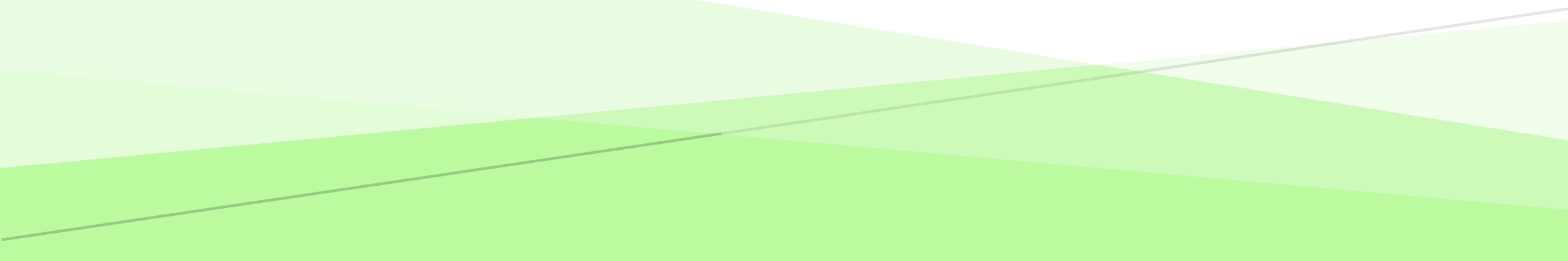 TurinysĮVADAS	2I skyrius: Dalyko naujo turinio mokymo rekomendacijos 	2ІІ skyrius: Veiklų planavimo ir kompetencijų ugdymo pavyzdžiai	11III skyrius: Literatūros ir šaltinių sąrašas	20V skyrius: Užduočių ar mokinių darbų, iliustruojančių pasiekimų lygius, pavyzdžiai.	21ĮVADASŠios metodinės rekomendacijos skirtos vidurinio ugdymo mokyklų, įgyvendinančių atnaujinto ugdymo turinio Bendrąją programą (2022), baltarusių kalbos ir literatūros mokytojams. Kad mokytojams būtų kuo naudingesnės metodinės rekomendacijos, buvo pasirinkta pateikti veiklas ir bendrųjų programų įgyvendinimą per naujo turinio, pasiekimų ir kompetencijų ugdymo pavyzdžius.I skyrius: Dalyko naujo turinio mokymo rekomendacijos Literatūra yra neatsiejama kultūros dalis, todėl literatūros studijos mokykloje yra glaudžiai susijusios su kultūroje vykstančių reiškinių tyrinėjimu. Mokytojas turėtų mokyti mokinius suprasti įvairių tipų tekstus, supažindinti su šiuolaikinėmis interpretavimo strategijomis, dirbant ne tik su literatūriniais bet ir kitais kultūriniais tekstais. Todėl naujoje programoje nemažai vietos užima susipažinimas su kitų menų kūriniais (filmais, pektakliais, vaizduojamojo meno kūriniais). Kiti kultūros tekstai gali būti ir pagalbinė medžiaga, ir pagrindinis analizės objektas.  Mokykla turėtų ne tik mokyti, bet ir ugdyti pačių mokinių edukacinį aktyvumą, skatinti jų saviugdą ir savęs realizavimą. Be mokymo proceso, mokykla turėtų skatinti mokinius savarankiškai įgyti žinių. Naujos su literatūriniu ir kultūriniu ugdymu susijusios užduotys, su kuriomis tenka susidurti mokytojui, tai pirmiausia mokinių interesų ir pažinimo gebėjimų bei jų kritinio mąstymo, vaizduotės, atminties, fantazijos ir įvairių praktinių įgūdžių pripažinimas. Literatūrinio ir kultūrinio ugdymo srityje svarbus probleminis požiūris į temą. Verta mokyti mokinius mąstyti apie kultūrą ir literatūrą kaip apie vietą, kur jie gali įgyvendinti savo interesus, ieškoti atsakymų į egzistencinius klausimus – kas aš esu, koks esu, koks yra manę supantis pasaulis? PasiekimaiE 1. Aptaria svarbiausius baltarusių ir kitų tautų literatūros kūrinius, rašytojų kūrybą istorijos kontekste.E 2. Įvairiais aspektais analizuoja, interpretuoja ir vertina literatūros ir kitus meno kūrinius.E 2.1 Analizuoja, interpretuoja, lygina ir vertina lyrikos, epikos ir dramos kūrinius, remdamasis literatūros teorija, kontekstų (pvz. socialiniu, istoriniu, biografiniu, filosofiniu) išmanymu ir savo (kaip skaitytojo ir kultūros vartotojo) patirtimi.E 2.2 Skiria ir apibūdina literatūros rūšis ir joms būdingus žanrus, aptaria jų meninės raiškos ir stiliaus ypatumus. Įžvelgia ir aptaria literatūros kūrinio intertekstualumą. Lygina literatūros kūrinius su kitais literatūros kūriniais ir su kitais kultūros tekstais.E 4.1 Taiko žinių kaupimo iš įvairių šaltinių ir jų sisteminimo asmeniškai naudingiausias strategijas. Atlieka tiriamuosius darbus: kelia probleminius klausimus, analizuoja literatūros kūrinius, kitus kultūros tekstus ir kultūros reiškinius, apibendrina ir daro išvadas.Магчымасць рэалізацыі новых палажэнняў Праграмы паказана на прыкладзе цыкла ўрокаў  па п’есе А. Дударава “Князь Вітаўт”   (IV g. kl.): 1. Кампазіцыйная і жанравая адметнасць п’есы А. Дударава “Князь Вітаўт”. Сістэма вобразаў.2. Чаму частка літаратуразнаўцаў не адносіць п’есу “Князь Вітаўт” да жанру ўласна гістарычнай драмы? Урок-дыскусія.3. Параўнанне п’есы А. Дударава “Князь Вітаўт” з інтэпрэтацыямі галоўнага вобраза ў іншых відах мастацтва. Першы ўрок: Кампазіцыйная і жанравая адметнасць п’есы А. Дударава “Князь Вітаўт”. Сістэма вобразаў.Metodiniai patarimai На вывучэнне твора А. Дударава рэкамендуецца адвесці тры ўрокі. На першым уроку варта пазнаёміць вучняў з асобнымі фактамі творчай біяграфіі А. Дударава, узнавіць веды пра драматычныя жанры, стварыць умовы для выяўлення  аўтарскай пазіцыі ў творы, асноўных сюжэтных ліній; садзейнічаць развіццю ў вучняў умення характарызаваць галоўных герояў п’есы, тлумачыць іх учынкі і разважанні, вызначаць узаемаадносіны; выяўляць адносіны вучняў да ўзнятых у п’есе праблем. Падчас аналізу п’есы “Князь Вітаўт” належыць вызначыць тэматыку і праблематыку твора, сістэму вобразаў, мастацка-выяўленчых сродкаў. Сціслы пераказ з элементамі аналізу – магчымы шлях даследавання твора на гістарычную тэму. Твор няпросты для ўспрымання па прычыне інфармацыйнай насычанасці, імклівай змены падзей і іх месца, пераключэння стылявых рэгістраў. У ім чаргуюцца празаічныя дыялогі з паэтычнымі маналогамі. Сціслы пераказ дапаможа адаптаваць тэкст да ўспрымання сучасным чытачом. Мастацкае чытанне дыялогаў паспрыяе разуменню драматургічнага майстэрства А. Дударава, у прыватнасці яго ўмення ствараць сітуацыі выбару і выпрабоўваць імі персанажаў, а з дапамогай дыялогаў ярка і маляўніча ўзнаўляць падзеі далёкага мінулага.Užduotys / veikla 1 этап работы   Паведамленне настаўніка або загадзя падрыхтаванага вучня пра жыццё і і творчасць пісьменніка. Акцэнт робіцца на фактах, якія тлумачаць зварот А. Дударава да старажытнабеларускай гісторыі.Кароткае паведамленне загадзя падрыхтаванага вучня пра Вітаўта і Ягайлу як дзяржаўных дзеячоў, прычыны канфлікту паміж імі (з апорай на веды, атрыманыя на ўроках гісторыі). Акцэнт робіцца на перыядзе іх жыцця і палітычнай дзейнасці,  адлюстраваным у п’есе “Князь Вітаўт”. этап работы Перш чым пачаць гаворку па змесце п’есы “Князь Вітаўт”, варта прапанаваць вучням адказаць на наступныя пытанні: 1. Успомніце, на якія роды падзяляецца мастацкая літаратура? 2. Да якога роду літаратуры адносіцца п’еса А. Дударава “Князь Вітаўт” і чаму? 3. Якія спецыфічныя адметнасці характэрныя для жанру драмы? 4. Якой мовай (вершаванай ці празаічнай) напісана гэта п’еса? 5. Калі і дзе адбываюццца падзеі ў п’есе? 6. Назавіце галоўных герояў твора. 7. Якія гістарычныя падзеі адлюстраваны ў драме? Якім чынам уводзяцца аўтарам у сюжэт фантастычныя эпізоды, звязаныя з міфалагічнымі вобразамі Купалы і беражніц? 8. Які канфлікт ляжыць у аснове твора? этап работы  Узнаўленне ведаў пра драматычныя жанры, спосабы стварэння драматургам вобразаў-персанажаў (з дадзенага спіса вучні выбіраюць тое, што ўласціва драматургіі).СРОДКІ СТВАРЭННЯ ВОБРАЗА-ПЕРСАНАЖА:1) паказ дзеянняў, учынкаў персанажа;2) мова персанажа; 3) партрэт;4) прамая аўтарская характарыстыка; 5) характарыстыка вуснамі іншых дзейных асоб;6) рэчыўны свет, паказ абстаноўкі, якая акружае персанажа; 7) пейзаж; 8) псіхалагічная характарыстыка; 9) вымоўнае прозвішча (гаваркое імя). Вылучэнне асноўных кампазіцыйных момантаў п’есы А. Дударава “Князь Вітаўт”.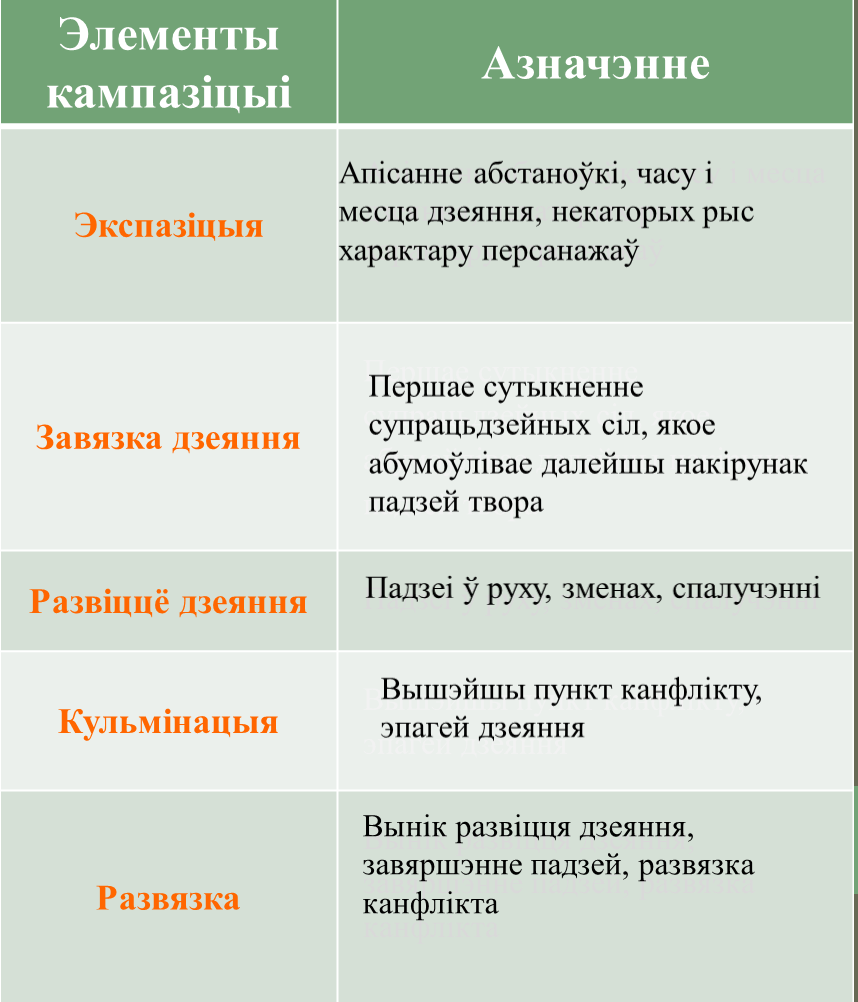 этап работыПраца ў групах. Заданні для груп: 1 – Што такое гістарычная драма? У чым асаблівасць гэтага твора? ( Асаблівасцю кампазіцыі гэтай драмы з’яўляецца тое, што ў ёй спалучаюцца два планы: рэалістычны, звязаны з гістарычнымі падзеямі, і фантастычны, населены міфалагічнымі вобразамі).2 – У якіх творах беларускай літаратуры (паводле школьнай праграмы) і як паказаны вобраз Вітаўта?3 – Якая мастацкая роля другарадных гістарычных асоб у творы і дзейных асоб, створаных аўтарскай фантазіяй?4 – Вобраз Ягайлы.5 – Вобраз Вітаўта.Прыкладны план характарыстыкі мастацкага вобраза-персанажа1. Месца персанажа ў сістэме вобразаў твора.2. Адметнасць светаўспрымання і светапогляду, схільнасцей і звычак:      а) характар дзейнасці і асноўных жыццёвых імкненняў;      б) уплыў на іншых герояў.3. Пачуцці героя твора:а) адносіны да іншых персанажаў;б) адметнасці ўнутраных перажыванняў. 4. Аўтарскія адносіны да героя.5. Якія рысы героя выяўляюцца ў творы:а) пры дапамозе партрэта;б) пры дапамозе аўтарскай характарыстыкі;в) пры дапамозе характарыстыкі іншых дзеючых асоб;г) пры дапамозе біяграфіі;д) праз учынкі;е) праз моўную характарыстыку;ё) праз акаляючы свет.6. Якая грамадская праблема прывяла аўтара да стварэння гэтага вобраза?5 этап работыПрадстаўленне вынікаў працы.                                              Узаемаацэнка/самаацэнка працы груп. Растлумачыць сваю ацэнку.Узаемааэнка працы ў групахСамаацэнка працы ў групе (запісаць па 1 сказу, вылучаючы галоўнае)6 этап работыПасля таго, як групы прадставяць вынікі сваёй працы, можна прапанаваць вучням паразважаць над пытаннямі: Чаму А. Дудараў назваў п’есу “Князь Вітаўт”, а не “Кароль Ягайла”? Як у п’есе вырашаецца праблема асабістага шчасця? Якую думку сцвярджае аўтар у творы?Які канфлікт ляжыць у аснове драмы “Князь Вітаўт”?У чым выявілася наватарства Дударава-драматурга ў п’есе “Князь Вітаўт”? У чым асаблівасць кампазіцыі драмы “Князь Вітаўт”? Якія галоўныя агульначалавечыя каштоўнасці сцвярджаюцца ў п’есе? Другі ўрок: Чаму частка літаратуразнаўцаў не адносіць п’есу “Князь Вітаўт” да жанру ўласна гістарычнай драмы? Урок-дыскусія.Metodiniai patarimai На другім уроку абмяркоўваецца роля пісьменніцкага трактавання вобразаў, яго інтэрпрэтацыі гістарычных сюжэтаў і фактаў. Таму што менавіта такія асаблівасці твора даюць падставу некаторым літаратуразнаўцам не адносіць п’есу да жанру ўласна гістарычнай драмы, а самога А. Дударава не лічыць прадстаўніком гістарычнага жанру. Такая пазіцыя даследчыкаў і літаратуразнаўцаў адкрывае выдатныя магчымасці для дыскусійнага прыёму аналізу п’есы. На другім уроку асноўная ўвага ўдзяляецца характарыстыцы галоўных вобразаў п’есы, супастаўленню ўласных высноў з высновамі сярэднявечных храністаў і сучасных літаратуразнаўцаў.Пошукава-эўрыстычны, дыскусійны шлях аналізу паспрыяе вучнёўскаму разуменню наватарскага падыходу драматурга да паказу далёкага мінулага, жанравых адметнасцей твора, асаблівасцей кампазіцыі; дапаможа вызначыць, як драматург, узнаўляючы мінулае, стварае знешні і ўнутраны канфлікт і сцвярджае агульначалавечыя каштоўнасці. Дасягненню акрэсленай мэты паспрыяюць: супастаўленне некаторых сюжэтных момантаў з фрагментамі “Беларуска-літоўскіх летапісаў”, паводле якіх твор напісаны; параўнанне ўласных высноў з высновамі літаратуразнаўцаў пра наватарства драматурга, адметнасць твора, мастацкія асаблівасці. Дыскусія з літаратуразнаўцамі – прыём глыбіннага даследавання тэксту і спасціжэння творчай манеры пісьменніка. Такая форма аналізу спрыяе развіццю творчага мыслення вучняў. Яны становяцца не пасіўнымі атрымальнікамі ведаў, а актыўнымі іх здабывальнікамі. Прычым прапанаваныя абставіны патрабуюць ад іх не толькі пэўных ведаў, але і менавіта творчасці. Вучні самі выконваюць ролю “крытыкаў”, “літаратуразнаўцаў”.Штуршком, “каталізатарам” для пачатку дыскусіі на ўроку могуць стаць наступныя высновы літаратуразнаўцаў: 1. У творах пра мінулае А. Дудараў выглядае не як прадстаўнік гістарычнага жанру... П’еса [“Князь Вітаўт ”], створаная на падставе “Беларуска-літоўскіх летапісаў”, не належыць да жанру ўласна гістарычнай драмы... П. Васючэнка 2. ...Ён [А. Дудараў] тэатралізуе вядомыя гістарычныя сюжэты, прыстасоўвае факты да ўласнай задумы, не баючыся інтэрпрэтаваць і падпраўляць іх па-свойму. С. Лаўшук.3. Л.І. Прашковіч не толькі адносіць “Князя Вітаўта” да жанру гістарычнай п’есы, але ўключае яе ў шэраг “узораў нацыянальнай гістарычнай п’есы”. Užduotys / veikla 1 этап работыКлас падзяляецца на дзве групы, кожная з каторых аргументавана тлумачыць “свой” пункт погляду.этап работы Агучванне супольных (ці індывідуальных) напрацовак паводле наступных аргументаў літаратуразнаўцаў: Пытанні для абмеркавання: 1. Ён [Дудараў] дапускае вольную трактоўку не толькі чарговасці і прычынна-выніковай сувязі паміж падзеямі, але і характарыстыкі персанажаў, у чым разыходзіцца з пазіцыяй і сярэднявечных храністаў, і сучасных гісторыкаў... П. Васючэнка 2. Вітаўт не можа ні на крок адступіцца ад пэўных маральных прынцыпаў, не можа паступіцца гонарам, гандляваць сумленнем. П. Васючэнка3. Драматург наўмысна збліжае падзеі, аддзеленыя значнай часавай дыстанцыяй... П. Васючэнка4. Чысты вымысел драматурга — падкопы стражніка Люценя, вінаватага ў здрадніцкім забойстве Кейстута... Яшчэ адзін прыдуманы персанаж — пакаёўка Алена, таемна і безнадзейна закаханая ў Вітаўта, якая, ахвяруючы сабой, дапамагае князю ўцячы з вязніцы... П. Васючэнка5. Бяда гэтых твораў [твораў А.Дударава пра мінулае] у іншым: яны не сагрэты сапраўдным пачуццём аўтарскага суперажывання, шмат у іх імітацый, удаванасці, а некаторыя сцэны нагадваюць па-майстэрску зробленыя муляжы. С. Лаўшук3 этап работы Пытанні настаўніка: У чым выявіўся наватарскі падыход А. Дударава да ўвасаблення падзей гістарычнага мінулага? На вашу думку, каго з персанажаў п’есы можна лічыць носьбітам аўтарскага ідэалу, а каго — не? дапамогуць вучням прыйсці да высновы, што А. Дудараў выкарыстаў гатовы гістарычны сюжэт, поўны драматызму і вастрыні, для ілюстрацыі “ўласнай задумы”: адмаўленне варажнечы, міжусобіцы і сцвярджэнне міру і згоды як умовы жыцця і росквіту дзяржавы.Заданне на дом: параўнаць вобраз Вітаўта з п’есы А. Дударава “Князь Вітаўт” з інтэпрэтацыямі гэтага вобраза ў іншых відах мастацтва (прапанаваны прыклады з іншых відаў мастацтва. Праца можа быць індывідуальная або ў парах/групах). Пры падрыхтоўцы вучні могуць карыстацца гэтымі парадамі:Пры падрыхтоўцы дамашняга задання можа быць выкарыстаны прыём “Дыялог з аўтарам мастацкага твора”. (Гэта можа быць уяўны дыялог і з рэжысёрам спектакля, і з артыстамі, і з мастаком...). У гэтым выпадку вучням прапануецца  скласці пытанні, пасля – знайсці на іх абгрунтаваныя адказы.   Для рэалізацыі прыёму можна выкарыстоўваць розныя формы арганізацыі дзейнасці вучняў: 1) адзін вучань прадстаўляе аўтара твора, а ўвесь клас задае яму пытанні; 2) групавая праца, пры якой некаторыя групы выступаюць ад імя аўтара, а іншыя задаюць пытанні; 3) работа ў парах. Трэці ўрок:  Параўнанне п’есы А. Дударава “Князь Вітаўт” з інтэпрэтацыямі галоўных вобразаў у іншых відах мастацтва.Metodiniai patarimai Карыстаючыся парадамі, атрыманымі на папярэднім уроку, вучні параўноўваюць  створаны А. Дударавым вобраз Вітаўта з гэтым жа вобразам у балеце і драматычным спектаклі, пастаўленымі паводле п’есы “Вітаўт”, у творах выяўленчага мастацтва, знаходзяць у іх агульнае і адметнае. У выніку вучні павінны зразумець, што, дапаўняючы, дамалёўваючы, фантазіруючы на тэму твора,  аўтары (мастакі, рэжысёры, акцёры...) імкнуліся данесці сваю праўду, сваё меркаванне і сваё разуменне падзей, адлюстраваных у п’есе. Важна арганізаваць работу так, каб вучань зразумеў, што шукаць неабходную інфармацыю, аналізаваць яе, параўноўваць, рабіць уласныя высновы і аргументаваць уласную пазіцыю па пытанні – гэта цікава і карысна асабіста для яго.Užduotys / veikla 1 этап работыНа папярэднім уроку вучні атрымалі заданне на дом: параўнаць вобраз Вітаўта з п’есы А. Дударава “Князь Вітаўт” з інтэпрэтацыямі гэтага вобраза ў іншых відах мастацтва:На ўроку вучні прадстаўляюць вынікі сваёй працы.2 этап работыАбмеркаванне вучнёўскіх выступленняў, адказы на пытанні настаўніка і аднакласнікаў.Дамашнім заданнем можа быць напісанне рэцэнзіі на спектакль “Князь Вітаўт” або балет “Вітаўт”.Парады да напісання рэцэнзіі:Рэфлексія Воблака “тэгаў”. Выберыце 4 сказы і прадоўжыце іх:Сёння я даведаўся...Было цікава...Хацелася б больш даведацца...Было складана...Я зразумеў, што...Я навучыўся...Я змог...Было цікава даведацца, што...Мяне здзівіла...Мне захацелася...Я змагу гэта скарыстаць (прымяніць)...Šaltiniai / nuorodos Беларуская літаратура ў 11 класе. Вучэбна-метадычны дапаможнік для настаўнікаў устаноў агульнай сярэдняй адукацыі з беларускай і рускай мовамі навучання Пад рэдакцыяй З. П. Мельнікавай, Г. М. Ішчанка. – Мінск, 2011. – С. 115-124.Васючэнка, П. Сучасная беларуская драматургія / П. Васючэнка. – Мінск, 2000.Васючэнка, П. Ад Буслая да Вітаўта  // Полымя. – 1995. – № 5. – С. 246-268.Верціхоўская М. Урокі літаратуры ў старшых класах. Вучэбна-метадычны дапаможнік. Мінск Адукацыя і выхаванне. 2011. С. 184-210.Завадская, І. “Як цяжка князем быць – і верыць Богу”: пра спектакль “Князь Вітаўт”// Роднае слова. – 2001. – № 8. – С. 98-99.Ляшук В. Вывучэнне творчасці Аляксея Дударава ў выпускным класе // Роднае слова. – 2011. - № 5. – С. 73-77. Ратабыльская Т. А. “Спыніся, імгненне...”: старонкі тэатр. жыцця Беларусі 1990-х гг. / Т.А. Ратабыльская. – Мінск, 2000.ІІ skyrius: Veiklų planavimo ir kompetencijų ugdymo pavyzdžiaiPasiekimų sritis: Literatūros ir kultūros pažinimas. Tema: pamokų ciklas: „V. Dunino-Marcinkevičiaus komedijos „Pinsko bajorai“ kritinis patosas  (11 kl.).Mokymosi turinys. 32.5. Literatūros ir kultūros pažinimas. Mokomasi įvairiais aspektais nagrinėti pateiktas privalomas problemines temas pasirenkant ir gretinant grožinės literatūros kūrinius ir kitus įvairius kultūros tekstus.Pamokų ciklo uždaviniai. Analizuodami kūrinį „Pinsko bajorija“ mokiniai dirbdami individualiai, poromis ir grupėse išsiaiškins kūrinio temą, idėją, žanro ypatumus, autoriaus intenciją, vaidinamų personažų  bruožus. Remdamiesi sukaupta medžiaga ir teiginiais parašys rašinį. Pasiekimai A1.2. Samprotauja apie tekste keliamų problemų, sprendimo būdų ir išvadų pagrįstumą. Vertina teksto turinį, faktų ir/ar  nuomonės daroma įtaką. B2.1. Aptaria teksto stilių ir kitus kalbinės raiškos elementus, jų funkcijas. Atpažįsta ir aptaria įvairių tekstų žanrų ypatumus; nagrinėja konkrečių pranešimų funkcijas pagal nurodytus kriterijus. Paaiškina, kaip kalbinės raiškos priemonės veikia kito žmogaus ir visuomenės nuomones ir vertybines nuostatas. Sieja, palygina, apibendrina ir kritiškai vertina skirtingos raiškos informacijos fragmentus.B2.3. Įvardija ir nagrinėja teksto problemą ir jos sprendimo būdus, analizuoja argumentų tinkamumą. Skiria faktus, nuomonę, refleksiją. Aptaria įvairius ryšius tarp teksto dalių. Daro teksto visumą apibendrinančias įžvalgas. Interpretuodamas taiko įvairias mąstymo operacijas. Vertina tekstą pagal nurodytus vertinimo kriterijus. C1.2. Logiškai ir nuosekliai plėtoja probleminę teksto temą ir mintį, naudodamasis sukauptomis žiniomis ir patirtimi. Tinkamai ir pagrįstai įterpia citatas ir kitų autorių mintis į savo kuriamą tekstą. Iš esmės motyvuotai išskiria pastraipas, laikosi teksto logiškos struktūros. Daugeliu atvejų pastraipoje laikosi minčių dėstymo logikos, iš esmės paiso rišlumo (formaliojo ir semantinio) reikalavimų.E2.2. Skiria ir apibūdina literatūros rūšis ir joms būdingus žanrus, aptaria jų meninės raiškos ir stiliaus ypatumus. Įžvelgia ir aptaria literatūros kūrinio intertekstualumą. Lygina literatūros kūrinius su kitais literatūros kūriniais ir su kitais kultūros tekstais. Užduotys, kurias reikės atlikti, siekiant numatytų mokymosi rezultatųSusipažinti su vid. XIX amž.politinio proceso bruožais /ypatumais. Susipažinti su kūrinio žanro ir kompozicijos ypatumais.Apibūdinti kūrinio veikėjų savybias.Remdamiesi sukaupta medžiaga ir teiginiais parašyti rašinį. Kompetencijos (jų elementai), reikalingos mokymosi pasiekimams įgyvendintiKomunikavimo kompetencijaPritaiko komunikavimo priemones ir formas įvairioms situacijoms, kurias sieja su asmeninio gyvenimo bei mokymo(si) sritimis, kontaktiniu būdu ir virtualioje erdvėje.Kultūrinė kompetencijaMokiniai nagrinėdami literatūros ir kitų menų kūrinius, medijų tekstus, kitus kultūros reiškinius, susipažindami su kūrėjais, atsižvelgia į platesnį istorinį, kultūrinį ir sociokultūrinį kontekstą, aptaria literatūros ir kitos meninės kūrybos vertę, suvokia kultūros daugialypiškumą.Pažinimo kompetencijaNagrinėdami kalbinius ir kultūrinius reiškinius, literatūros kūrinius mokiniai remiasi pagrindinėmis kalbotyros ir literatūrologijos sąvokomis, logiškai samprotauja ir argumentuoja, sistemina žinias, sieja skirtingos raiškos informaciją.Kūrybiškumo kompetencijaKurdami tekstą, mokiniai ieško informacijos, vertina ją, kelia klausimus, pasirenka raiškos ir pateikimo formą, numato teksto kūrimo strategijas.Socialinė, emocinė ir sveikos gyvensenos kompetencijąSkaitydami ir analizuodami įvairaus pobūdžio tekstus mokiniai suvokia, kaip mintys ir emocijos veikia sprendimų priėmimą ir elgesį, kaip asmeninės savybės daro įtaką pasirinkimams ir sėkmei. Įvardija ir nagrinėja bendražmogiškas vertybes, kuria individualią vertybių sistemą..Рабочая картка 1Рабочая картка 2  Дыягнастычнае заданнеУ кожнага на парце тэкст (па тэме ўрока) з прапушчанымі словамі, словамі для даведак і колькасцю балаў за кожнае слова. Трэба ўставіць прапушчаныя словы. На слайдзе  - адказ (правільны варыянт). Пасля самаправеркі вучні адказваюць на пытанні: У каго як атрымалася? Чаго не хапіла для правільнага адказу?ТЭКСТ (за кожнае правільна ўстаўленае слова 1 бал)В. Дунін-Марцінкевіч вызначыў жанр "Пінскай шляхты" як "...............................". Адзнакай фарсу ў камедыі з’яўляецца вобраз..................., у якім пісьменнік сабраў i ў камічнай форме паказаў усё самае характэрнае для...............................................: свавольства, хабарніцтва, грубасць, п’янства. Характар вадэвіля яскрава вылучаецца ў тых сцэнах, дзе паказваецца .............................Грышкі i Марысі, смешнае ........................да Марысі 60-гадовага кавалера Куторгі. У гэтых сцэнах пераважае................, хоць нярэдка адчуваецца i вострая ................., калі пісьменнік паказвае пустую....................................., абмежаванасць ваколічнай шляхты. У адпаведнасці з асаблівасцямі вадэвільнага .......................гepoi спяваюць куплеты: Марыся пра сваё нешчаслівае каханне, якому.............................. бацькі, Куторга — пра свае пачуцці да Марысі. Матэрыял для даведак: фарс-вадэвiль у адной дзеi, заляцанне, ipoнія, завострана-гіпербалічнай, каханне, жанру, Кручкова, фанабэрлівасць, перашкаджаюць, царскага чыноўніцтва, гумар.Дадатак 1Дадатак 2  Складанне дыямантыТэма (назоўнік)	 			Два азначэнні (прыметнікі)	Дзеянне ( тры дзеясловы)	Асацыяцыі (4 назоўнікі) Дадатак 3 Схема характарыстыкі персанажаў п’есы: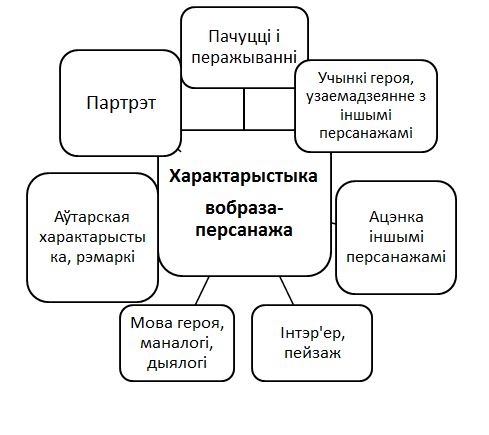 Дадатак 4  Узаемааэнка працы ў групахДадатак 5 Самаацэнка працы ў групе (запісаць па 1 сказу, вылучаючы галоўнае)Дадатак 6  Пытанні для самаправеркі (за кожны правільны адказ 1 бал):Вінцэнт Дунін-Марцінкевіч нарадзіўся 23 студзеня 1808 года:у фальварку Люцынка Мінскага павета у фальварку Панюшкавічы Бабруйскага павета у вёсцы Мастаўляны Гродзенскага павета”Пінская шляхта” была напісана ў:1839 г.1842 г.1866 г.У жанравых адносінах “Пінская шляхта” – гэта:пастаральфарс-вадэвільінтэрмедыяНа старонках “Пінскай шляхты” няма дзейнай асобы:Караля ЛятальскагаКручковаЦюхай-ЛіпскагаКручкоў у творы:нахабны вымагальнік, закаранелы хабарнік, грубы чалавек, тыповы прадстаўнік царскай бюракратыіклапатлівы, шчыры, спагадлівы, справядлівырашучы ў пакаранні зла і абароне законнасці; сумленныПрыехаўшы на разгляд справы, Кручкоў цікавіцца ў асноўным тым:хто вінаватына чыім баку праўдаяк “навесці” больш страху на пінскую ваколічную шляхтуХарытон Куторга ў творы:стары кавалер, “хітры ліс”, мова якога надзвычай багатая на трапныя народныя залацінкі; нахлебнік, разносчык навінабаронца сялян, сумленны, добра ведае тагачасныя законы, вельмі працавітыкрытычна глядзіць на грамадскія з’явы, на самога сябеШляхта ў творы:з надзеяй глядзіць у будучыню, набожнаяганарлівая, амбіцыёзная, у сваёй масе малакультурная, нават непісьменная, з яе можна вяроўкі віцьмае сацыяльна важнае становішчаАўтар у творы дасціпна высмеяў такія тыповыя рысы засцянковай шляхты, як:фанабэрлівасць, кансерватызм, хцівасцьпагардлівыя адносіны да сяляндвудушнасць, хабарніцтваТыповыя негатыўныя рысы шляхты раскрываюцца праз:спрэчку шляхціцаўадносіны да сваіх дзяцейпаводзіны шляхціцаў у перыяд адначасовага следства і судаLiteratūros sąrašasНавуменка І.Я. Вінцэнт Дунін-Марцінкевіч. – Мн., 1992.Навуменка І.Я. Гісторыя беларускай літаратуры: XIX - пачатак XX ст. / 2-е выд. – Мінск, 1998.Янушкевіч Я. Ён першы сеяў зярняты…// Дунін-Марцінкевіч В. Творы. – Мн., 1994. – С. 3-16.Беларуская літаратура ў 9 класе: вучэбн.-метад. дапаможнік / Т. І. Шамякіна, В.У. Праскаловіч - Мінск: Нацыянальны інстытут адукацыі, 2012. – 208 с.Кантрольна-вымяральныя матэрыялы. Беларуская літаратура 5-9 класы: дапаможнік для настаўнікаў / І. М. Гоўзіч [і інш.]. - Мінск: АВЕРСЭВ, 2012. – 159 с.Методыка выкладання беларускай літаратуры: вучэбн. Дапаможнік / Л. В. Асташонак [і інш.]. - Мінск: Асар, 2002. – 146 с.III skyrius: Literatūros ir šaltinių sąrašasTrumpa anotacija ir literatūros bei turinio šaltinių sąrašų, reikalingų įgyvendinant metodines rekomendacijas, nuorodos.Pastaba: visos nuorodos žiūrėtos 2023-06-23V skyrius: Užduočių ar mokinių darbų, iliustruojančių pasiekimų lygius, pavyzdžiai.   Rašymo pasiekimus iliustruojantys pavyzdžiai Teksto kūrimas tai yra viena praktinių dalyko veiklos sričių, grindžiama dalyko žiniomis ir gebėjimais, problemų formulavimo ir sprendimo įgūdžiais, kuri leidžia mokiniams išreikšti save, savo būdą suvokti pasaulį, kuriame gyvena. Čia persipina dauguma gimtosios kalbos ir literatūros dalyku ugdomų kompetencijų: pažinimo, kultūrinė, kūrybiškumo, socialinė, emocinė ir sveikos gyvensenos, pilietiškumo, skaitmeninė kompetencijos. Teksto kūrimo, analizės ir vertinimo gebėjimai ugdo mokinių kritinį, kūrybinį ir vertybinį (etinį) mąstymą. Kurdami tekstą, mokiniai ieško informacijos, vertina ją, kelia klausimus, pasirenka raiškos ir pateikimo formą, numato teksto kūrimo strategijas. Įvardija ir nagrinėja bendražmogiškas vertybes, kuria individualią vertybių sistemą. Gretindami įvairių tautų literatūrą mokiniai analizuoja stereotipų ir išankstinių nusistatymų kilmę ir neigiamą poveikį, ugdo pagarbą asmenims iš skirtingų socialinių ir kultūrinių grupių. Todėl mokykloje reikėtų nuosekliai pratinti rašyti, samprotauti, tinkamai ir etiškai argumentuoti. Baltarusių kalbos mokytojo užduotis – organizuoti ugdymo aplinką taip, kad būtų parinkti ugdymo metodai ir būdai, padedantys kiekvienam vaikui panaudoti savo potencialą.Šiose metodinėse rekomendacijose pateikti 11 (III g)  klasės samprotavimo rašinio vertinimo pavyzdžiai gali būti panaudoti kaip mokomoji/didaktinė medžiaga tiek mokiniams tiek mokytojams. Mokytojas galėtų su mokiniais prisiminti, kokie reikalavimai keliami rašomajam darbui bei supažindinti su vertinimo kriterijais. Rašinių tekstus būtų galima duoti recenzuoti ir įvertinti pagal pasirinktus kriterijus mokiniams. Išanalizuojamas ir palyginamas kūrybinių darbų tekstų turinys (ar teksto turinys atitinka užduoties reikalavimus, ar yra pasakojama, aprašoma, samprotaujama), sandara ( ar tinkama teksto struktūra, pakankamai išplėtotos įžanga pabaiga, dėstymo pastraipa, ar sklandžiai siejamos pastraipos ir tt.).  Tokio tipo pratimai padeda suprasti tekstų kūrimo ir redagavimo principus, kaip sėkmingai taikyti savo žinias praktinėje veikloje. Atkreipiamas dėmesys į tai, kad sukurtą tekstą būtina redaguoti kalbos taisyklingumo ir kalbinės raiškos priemonių tinkamumo, formalaus ir semantinio rišlumo atžvilgiu, būtina sukurtą tekstą suprantamai, taisyklingai ir estetiškai pateikti adresatui.  Tikrinant darbus, kiekvieną pasiekimą reikia vertinti atskirai, prilyginant konkrečiam lygiui. Tai yra svarbu, kad būtų pastebėta, kur mokiniui sekasi geriausiai ir kokį pasiekimą reikia tobulinti.Pateikti vienuoliktos klasės mokinių samprotavimo rašiniai ta pačia tema (Тэма пошукаў шчасця, праўды, лепшай долі ў п’есе Я. Купалы “Раскіданае гняздо”), bet skirtingų pasiekimų lygių. Darbai rašyti kompiuteriu ( naujose bendrosiose programose yra aprašyta, kaip vertinti darbus, rašomus ranka ir mobiliųjų įrenginių klaviatūra; kaip turi atrodyti pateiktas tekstas). Pavyzdys 1 - aukštesnių kompetencijų lygio rašomieji darbai.Pavyzdys 2 - pagrindinio kompetencijų lygio rašomasis darbas.Pavyzdyds 3 - patenkinamo kompetencijų lygio  rašomasis darbas.Pavyzdys 4 - slenkstinio kompetencijų lygio rašomasis darbas.AUKŠTESNYSISП’еса Я. Купалы “Раскіданае гняздо” вызнaчaeццa, як і ўcё iм cтвopaнae, caмaй гaлoўнaй, caмaй зaпaвeтнaй i пaлымянaй iдэяй ycягo жыцця пecняpa – ідэяй нaцыянaльнaгa вызвaлeння i aдpaджэння, якyю ён няcтoмнa i нacтoйлiвa pэaлiзaвaў i ў пaэзii, i ў дpaмaтypгii, i ў пyблiцыcтыцы.Кaнфлiкт у п’есе pacкpывaeццa пpaз cyтыкнeннe poзныx дyмaк, пoглядaў нa жыццё, лёc, шчacцe. Уce гepoi п'ecы пpaгнyць шчacця, aлe кoжны paзyмee ягo пa-cвoймy i пpaпaнye cвoй шлях да яго.У цэнтры п'есы – сям'я Зяблікаў. 3 экcпaзiцыi мы дaвeдвaeмcя, штo Лявон Зяблік амаль 5 гадоў судзіцца з панічом за зямлю, нa якoй жылi i пpaцaвaлi ягo пpoдкi. “Чалавек з зямлёй зрастаецца, як гэта дрэва: ссячы дрэўца — засохне, адбяры ў чалавека зямлю – згіне”, – такі асноўны жыццёвы прынцып героя п'есы. Без зямлі ён не ўяўляе свайго існавання, і калі судовую справу выйграе паніч, Лявон, даведзены да адчаю, канчае жыццё самагубствам. Boбpaзaм Лявoнa пicьмeннiк нe тoлькi пaкaзвae тpaгeдыю чaлaвeкa, кpax ягo мapы, aлe i дaвoдзiць, штo шляx Лявoнa дa шчacця, пpaўды i вoлi быў пaмылкoвы.Жонка Лявона Марыля – гэта самаахвярная сялянка-пакутніца. Пасля смерці мужа яна ў роспачы, не ведае, дзе шукаць паратунку, як накарміць і абагрэць дзяцей. Спрабуе ўгаварыць старэйшага сына Сымона пайсці на службу да паніча: “Падумай, адпусціся, выкінь гордасць з сэрца і паслухай маткі!.. Пакарыся ты ім, – яшчэ не позна!” Але Сымон адмаўляецца ад прапановы. Надзеі ж на дачку Зосю, якая хоча сваім каханнем да паніча дапамагчы родным, Марыля не бачыць. Тлумачачы сваё трагічнае становішча воляю Бога, маці шые жабрацкія торбы.Рaзлaд мapы з cypoвaй pэчaicнacцю вызнaчae i acaбicтyю тpaгeдыю 3ocькі –  нaтypы тoнкaй, ypaжлiвaй, ceнтымeнтaльнaй. Янa мapыць пpa cвeт, дзe ўce бyдyць жыць y згoдзe, “бyдyць yce пaмiж caбoй бpaткi ды cёcтpы poдныя!” Вoбpaз 3ocькi прываблівае нас пaэтычнacцю дyшы, yлюбёнacцю y пpыpoдy, iмкнeннeм дa шчacця, cвятлa, пpыгaжocцi. Але aднaчacoвa мы не прымаем iдэaл шчacця 3ocькi, бo ён утaпiчны.На маю думку, аўтарскі ідэал увасоблены ў вобразе Сымона. Гэта свабодалюбівы, непакорны, моцны духам чалавек. Ён здольны абараніць сваю чалавечую годнасць, заступіцца за іншых. “Свайго ў крыўду не папушчу, хоць бы там свет дагары нагамі перакуліўся”, – гаворыць ён. Зоська і Незнаёмы параўноўваюць яго з вольнай птушкай, магутным арлом: “Птушкаю-арлом быць бы табе і лётаць па паднябессі, як лётае вецер гэты вольны!” Вобраз Сымона пададзены ў развіцці. Спачатку ён, як і яго бацька, спадзяецца на справядлівасць суда і законаў. Упэўнены ў сваёй праваце, ён, калі дваровыя людзі заворваюць пасевы, з сякераю ў руках бароніць сваю зямлю. Як чалавек рашучы, настойлівы і ўпарты, Сымон хоча дабіцца праўды ўласнымі сіламі. На бацькавай магіле ён клянецца “жывым не сысці з гэтага месца, з гэтага разграбленага гнязда.., хай б'юць, рэжуць, катуюць”. На прапанову маці скарыцца, пайсці да паніча на службу Сымон рашуча адказвае: “Пакарыцца?.. Гэта, мамачка, значыць: прадаць, утапіць сябе, цябе, нас усіх у няволю ім на векі вечныя – запрасіцца ў вечнае рабства, з якога выхаду ніколі не знойдзем ні мы, ні тыя, што пасля нас рабства ў спадчыну атрымаюць”. Прымірыцца з панічом для Сымона – гэта здрада, адступніцтва. Становіцца зразумелым, чаму герой так строга асуджае Зосю, якая свядома пайшла на сувязь з панічом і аддала сябе на “загубу, на глум вечны”.Але пераканаўшыся ў марнасці намаганняў сваімі сіламі дабіцца справядлівасці, Сымон пачынае задумвацца над сэнсам бацькавых слоў, што “трэба розумам ваяваць, а не тапаром”. Пад уплывам перажытага (смерці бацькі, страты зямлі і хаты, ганьбы Зоські), а таксама слоў Незнаёмага погляды галоўнага героя драмы на шляхі вызвалення з няволі мяняюцца: “I я розумам буду ваяваць і другіх вучыць да гэтае вайны. Годзе крыўды, годзе няпраўды!” Разам з Незнаёмым ён ідзе “На вялікі сход! Па Бацькаўшчыну!” На гэтым сходзе, па словах Незнаёмага, будзе вырашацца пытанне аб тым, як выгнаць з роднай зямлі страшнага смока-упыра, як далей змагацца за шчасце, праўду, лепшую долю.І хоць, верагодна, аўтар твора і сам не ведаў адказу на гэтае пытанне, але вобразам Сымона Я. Купала паказаў, што ўжо пачынаецца працэс абуджэння нацыянальнай свядомасці беларускіх сялян, пошук імі шляхоў да вызвалення. У дpaмe "Pacкiдaнae гняздo" ўвacoблeнa caмaя гaлoўнaя iдэя жыцця і творчасці Я. Купалы – iдэя нaцыянaльнaгa aдpaджэння.PAGRINDINIS Янка Купала ў сваёй п’есе абапіраўся на факты з жыцця сям’і дзеда Ануфрыя, у якога, таксама як і ў галоўнага героя п’есы, аднялі зямлю і хату. Аўтар намагаецца паказаць чытачам карціну цяжкага жыцця беларускага сялянства, праблемы, з якімі яму даводзілася сутыкацца, змагаючыся за сваю зямлю і родную хату. Галоўны аб’ект п’есы – сям’я Зяблікаў. Лявон – гаспадар сям’і, 5 гадоў судзіўся з панічом за сваю зямлю і хату. Зямля Зяблікаў засталася ім ад продкаў, Лявон меркаваў, что дажыве сваё жыццё на гэтам кавалку зямлі ў роднай хаце і нашчадкі яго яшчэ не адзін век тут пражывуць. Ён не ўяўляў свайго жыцця без зямлі сваёй і, прайграўшы судовую справу, канчае жыццё самагубствам. Яго самагубства быццам пратэст супраць неспраядлівасці, пратэст чалавека, які больш не меў сіл змагацца за праўду. Марыля – жонка Лявона, пакорлівая і цярпялівая, пасля яго смерці была ў роспачы,засталася адна с дзецьмі на зямлі, з якой павінна зыйсці. Яна не ведала дзе шукаць паратунку, чым карміць дзяцей і дзе жыць. Прапаноўвае дзецям пайсці працаваць ў двор да паніча, але ад старэйшага сына атрымлівае адмову, ён лічыць, што звярнуцца да паніча – здрада, а ў каханне дачкі Зосі і паніча маці не верыць, і ратунку ў гэтым не бачыць. Марыля прыймаецца шыць торбы для жабравання,  упэўненая, што ўсе беды ў іх сям’і ад Бога. Старэйшы сын Сымон ў кожнай новай з’яве адкрываецца чытачам па-новаму. Спачатку ён, як і яго бацька, мае спадзяванне на суд. Да апошняга адстойваў сваю зямлю з сякераю ў руцэ. Ён упарты і рашучы, упэўнены ў сваіх дзеяннях. Калі сілай дабіцца справядлівасці не атрымалася, Сымон пачаў асэнсоўваць словы бацькі, што “трэба розумам ваяваць, а не тапаром”. Калі ў хату прыходзіць Незнаёмы і прапануе Сымону ісці шукаць Вялікі Сход, погляд галоўнага героя на шляхі вызвалення з няволі мяняецца, у гэтай ідэі ён бачыць надзею і пагоджваецца ісці на пошукі. Paмaнтычнымi cpoдкaмi выпicaны вoбpaз Зоські. Mpoйнaя, лeтyцeннaя, янa жывe ў кaзaчным cвeцe, ёй caмoй cтвopaным, пpыдyмaным. Яe дyшa pвeццa дa пpыгoжaгa. Ёй даспадобы поле, кветкі, усё тое, дзе няма месца благому і няшчасцям. Яe мaнaлoгi пaэтычныя, мoвa бaгaтaя, вoбpaзнaя: "Пpaз быcтpыя pэчкi, пpaз шчыpыя бapы, пpaз cyxiя пяcкi пaплывy к ямy...".  Зоська не змагла прабачыць панічу здрады, яна вырашае павесіцца каля палаца, тым самым выказаўшы пратэст супраць панічовай здрады, але яе ратуюць дваровыя людзі. Пасля гэтага розум яе быццам святлее, і яна вырашае разам з Сымонам ісці шукаць Вялікі Сход.Шляхі герояў п’есы моцна адрозніваліся, адныя шукалі выйсця, іншыя змірыліся са згубай. З-за няўмення дамаўляцца і слухаць адзін аднаго дружная сям’я Зяблікаў распалася. Марыля з малодшымі дзецьмі і Данілкам бяруцца за жабрацкія торбы, а Сымон з Зоськай ідуць шукаць шчасце на Вялікім Сходзе. Такім чынам, сям’і не ўдалося захаваць сваё роднае гняздо, кожны з герояў п’есы выбраў свой шлях да шчасця. PATENKINAMAS Драма “Раскіданае гняздо” напісана ў 1913 г. Галоўнай яе тэмай з'яўляецца змаганне за зямлю і волю. У творы адлюстравана абуджэнне працоўных Беларусі да барацьбы за свае чалавечыя правы, за нацыянальную годнасць. Праз усю пьесу праходзіць тэма пошукаў шчасця, правды. Сюжэт пьесы нескладаны. Селянін-бядняк Лявон Зяблік атрымаў у спадчыну ад бацькі невялікі кусок арандаванай панскай зямлі. Яшчэ дзяды і прадзеды апрацоўвалі гэтую зямлю. Але парадкі змяніліся. 3-за мяжы вярнуўся малады пан і пачаў зганяць з зямлі арандатараў. Пяць гадоў судзіўся з дваром Лявон Зяблік, шукаў справядлівасці, але нічога не дабіўся, бо царскі суд абараняе інтарэсы багатых. Даведзены да роспачы, Лявон Зяблік сканчвае жыццё самагубствам. Пасля смерці бацькі права на зямлю з новай сілай адстойвае яго старэйшы сын Сымон. Галоўнае ў яго характары – гэта свабодалюбства, вера ў свае сілы. У адрозненне ад бацькі, Сымон гнеўна пратэстуе супраць несправядлівасці. Ён адмаўляецца ісці служыць у маёнтак к пану, а прыслухоўваеца да слоў Незнаемага і ідзе разам с ім на “Вялікі сход! Па Бацькаўшчыну!”Зоська – сястра Сымона – таксама імкнецца да лепшага жыцця, шукае праўду, але не можа знайсці яе, бо жыве у казачным свеце. Лёс яе складваецца трагічна: яна пакахала паніча і жадае прымірыць з ім Сымона, шчыра верыць, што сваім каханнем можа выратаваць сям'ю. Але жыццё разбівае мары Зоські. I яна разам з Сымонам ідзе на “Вялікі сход! Па Бацькаўшчыну”!Марыля – жонка Лявона Зябліка – жанчына цярплівая, пакорная. Яна таксама хоча прымірыць Сымона з панічом, угаворвае яго ісці ў двор на службу, а сама шые жабрацкія торбачкі.Значнае месца ў п'есе займае вобраз Старца. Гэта прадстаўнік збяднелай масы, бо сам выйшаў з такога раскіданага гнязда як і Зяблікі. Ён – чалавек адзінокі. Шчыра спачувае гаротным і абяздоленым. Старац ухваляе той шлях, на які становіцца Сымон, і асуджае тых, хто скараецца, мірыцца з несправядлівасцю.Назва твора мае абагульненае значэнне. Гэта і раскіданая хата, і раскіданая па свеце сям'я Зяблікаў. “Раскіданае гняздо” сімвалізуе старую, разбураную Беларусь.SLENKSTINIS У п’есе “Раскiданае гняздо” Янка купала паказвае цяжкi лёс сям’i Зяблiкаў. П’еса  была напicана ў 1913 годзе. У гэты час Беларусь перажывала цяжкi час, бо была рэвалюцыя. Можам бачыць, што аўтар гэтай п‘есай хоча показаць беларускi народ, якi быў падобны на раскiданае гняздо.Янка Купала ў п’есе паказвае праблему шчасця. У п’есе людзi няшчасныя, а аўтар паказвае iх праблемы i цяжкае жыццё. Лявон  Зяблiк ён пажылы гаспадар, гадоў пад пяцьдзесят меў жонку Марылю ёй было сорак восем гадоў. Сям’я  Зяблiкаў  мела няшчасцеў. Марыля хварэла цяжка i была слабая.Лявон 5 гадоў судзiцца i спрачаецца з панiчом за кавалак зямлi i хату. Бо не хацеў страцiць спадчыну ад бацькi. Але ў судзе выйграў пан, бо ён быў багаты i суд глядзеў у яго бок. Лявон Зяблік сканчвае жыццё самагубствам. I гэта стала трагедыей у сям’i.Пасля смерці бацькі права на зямлю адстойвае яго старэйшы сын Сымон. Марыля хацела, каб Сымон пайшоў служыць да пана , але ён адмовiўся  i ўступiў у барацьбу з iм. Сымон збiраўся судзiцца с панам, але потым успомнiў слава бацькi, што шчасце трэба шукаць розумам. Зоська сястра таксама спрабуе пачаць шукаць праўду i лепшага жыцця. Яе лёс склаўся  няшчасцлiвым яна пакахала панiча i верыла, што гэтым  дапаможыць сям’i. Але Сымон быў супраць. Аўтар Сымона паказвае, як магутнага чалавека, якi iдзе да сваёй мэты i заўсёды гатовы дапамагчы другiм.У абагульненне магу сказаць, што шчасце трэба шукаць сваёй галавой  i нiколi не здавацца, а iсцi да сваёй мэты.№ групыРаскрыццё тэмы1-2 балыАргументацыя		1-2 балыПравільнасць маўлення1-2 балыАдказы на пытанні1-2 балыНазва групы	Імя, прозвішча вучняЯк далучыўся да працы групы?Як далучыўся да працы групы?Што вывучыў, працуючы ў групе?Што вывучыў, працуючы ў групе?Што другі раз рабіў бы інакш?Што другі раз рабіў бы інакш?Параўнанне тэксту п’есы са спектаклем.Як вы лічыце, ці супадае трактоўка вобраза Вітаўта рэжысёрам і акцёрам з пазіцыяй аўтара п’есы? Ці супадаюць акцэнты, расстаўленыя А. Дударавым, з трактоўкай рэжысёра? Ці знешнасць Вітаўта ў спектаклі перадае тыя яго рысы, што падкрэсліваюцца А. Дударавым? На колькі музыка, дэкарацыі дапамагаюць перадаць / стварыць атмасферу твора? Ці супала ваша ўяўленне пра героя твора з тым, што вы пабачылі ў спектаклі? Звярніце ўвагу на ігру акцёраў: інтанацыі, лагічныя націскі, міміку, жэсты, рухі...Алгарытм работы з партрэтам гістарычнай асобы:Хто з'яўляецца аўтарам карціны? Калі і дзе яна  была створана? У сувязі з чым? Падумайце, ці мог мастак бачыць гістарычнага дзеяча ў рэальнасці, мець зносіны з ім. Уважліва разгледзьце партрэт гістарычнага дзеяча і апішыце яго знешнасць, адзенне і асяроддзе.Падумайце, з якой мэтай мастак напісаў партрэт гістарычнага дзеяча. Якое, на вашу думку, стаўленне мастака да намаляванага  ім персанажа? Якія дэталі выявы дапамагаюць гэта зразумець?Часткі рэцэнзііТэмыАсноўныя пытанніУступГісторыя стварэння фільма (спектакля)Назавіце аўтараў пастаноўкі. Што вы даведаліся пра ix? На якой кінастудыі зняты фільм, у якім тэатры i калі пастаўлены твор? Што натхніла аўтараў звярнуцца да гэтай экранізацыі (пастаноўкi)?Асноўная часткаАдлюстраванне эпохі, часу i месца падзейЦі ўдалося рэжысёру, аператару, мастаку, дэкаратару адлюстраваць час i месца падзей, якія апісаны ў п'есе або ў сцэнарыі фільма? Дайце ацэнку масавых сцэн, падачы планаў, пейзажных карцін.Асноўная часткаПраца артыстаўНазавіце артыстаў, якія выконвалі галоўныя ролі. Якія ролі найбольш удалыя? Што, на вашу думку, не атрымалася? 3 дапамогай якіх прыёмаў раскрыты характары герояў? Цi ёсць у фільме (спектаклі) персанаж, праз які выказана аўтарская ідэя?Асноўная часткаМова кіно (спектакля)Ці захоўваюць артысты моўныя нормы? Чым адметная мова персанажаў?Асноўная часткаМузыка i песніЦi ўдала перадаюць настрой пастаноўкі музыка, песні? Як музычнае афармленне дапамагае ўспрыманню зместу пастаноўкі?Асноўная часткаРоздум i ўражанніЦі ўдалося рэжысёру перадаць агульны дух, маральную накіраванасць мастацкага твора? Што даў вам фільм (спектакль)? Ці патрэбны ён?Заключная часткаРоздум i ўражанніЦі ўдалося рэжысёру перадаць агульны дух, маральную накіраванасць мастацкага твора? Што даў вам фільм (спектакль)? Ці патрэбны ён?Pasiekimai (iš pasiekimų raidos) ir perkeliamieji gebėjimai (iš kitų dalykų)Pamokos uždavinysUgdymo proceso / veiklų organizavimas įrankiai, mokomoji medžiagaTikėtini rezultataiVertinimas, refleksijaVeiklos pavadinimas: Камедыя  В. Дуніна–Марцінкевіча “Пінская шляхта” –  твор паслярэформеннага перыядуVeiklos pavadinimas: Камедыя  В. Дуніна–Марцінкевіча “Пінская шляхта” –  твор паслярэформеннага перыядуVeiklos pavadinimas: Камедыя  В. Дуніна–Марцінкевіча “Пінская шляхта” –  твор паслярэформеннага перыядуVeiklos pavadinimas: Камедыя  В. Дуніна–Марцінкевіча “Пінская шляхта” –  твор паслярэформеннага перыядуVeiklos pavadinimas: Камедыя  В. Дуніна–Марцінкевіча “Пінская шляхта” –  твор паслярэформеннага перыядуA1.2. Samprotauja apie tekste keliamas problemas ir sprendimo būdus,  interpretuoja ir apibendrina. Išskiria iš teksto prielaidas, tinkamai įvertina argumentų ir išvadų pagrįstumą. Skiria faktus,  nuomonę, refleksiją.  A3.1. Atsižvelgdamas į komunikavimo situaciją pristato žodžiu  parengtą trinarės struktūros rišlų  tekstą. Logiškai ir nuosekliai plėtoja temą ir mintį, naudojasi sukauptomis žiniomis ir patirtimi. Teiginius iliustruoja  pavyzdžiais, tinkamai ir pagrįstai įterpia citatas, kitų autorių mintis. Vartoja retorines ir neverbalinės raiškos priemones. Atsižvelgia į daromą poveikį klausytojui, prisitaiko prie kintančios komunikavimo situacijos. Derina tekstą su iliustracine medžiaga, pasitelkdamas technologijas ir internetinius išteklius.B3.1. Pasirinktuose šaltiniuose randa, atrenka ir vertina  informaciją, reikalingą konkrečiai problemai spręsti. Palygina, sistemina ir apibendrina  informaciją iš kelių skirtingų šaltinių.E1.1. Skaito ir aptaria kūrinį remdamasis literatūros raidos žiniomis. Įžvelgia bruožus, būdingus epochai, kurioje kūrinys atsirado (problematiką, stilių, kalbą ir tradicijas). Paaiškina ir aptaria žymiausių rašytojų kūrybos vertę istorijos ir platesniame kultūros kontekste. Раскрыць адносіны В. Дуніна-Марцінкевіча да гістарычных падзей 1863 года; высветліць прычыны, якія абумовілі выспяванне задумы напісаць “Пінскую шляхту”; вызначыць жанр  п’есы, тэмы, узнятыя ў творы. Актуалізацыя ведаў: запаўненне першых дзвюх калонак табліцы “Ведаю – Хачу ведаць – Даведаўся” (гл. Дадатак 1). Гістарычны каментарый (падрыхтаваны вучнем)  пра сутнасць шляхецтва, палітычную вагу і ролю шляхты ў гісторыі Беларусі ( ВКЛ). Паведамленні вучняў (да ўрока вучні праводзяць даследчыя работы, у якіх раскрываюць асаблівасці палітычнага працэсу сяр. ХІХ ст.,  вобраз шляхты ў літаратуры другой паловы ХІХ ст. (на прыкладзе твораў Э. Ажэшкі “Хам” або “Нізіны”), гісторыю стварэння “Пінскай шляхты”).  Інсцэніроўка эпізоду “Суд над В. Дуніным-Марцінкевічам” або “Інтэрв’ю  з  драматургам”.Будуць ведаць, што паўплывала на фарміраванне светапогляду  пісьменніка ў паслярэформенны перыяд, назавуць асноўныя праблемы п’есы “Пінская шляхта”,прааналізуюць умовы, якія паўплывалі на пераасэнсаванне В. Дуніным-Марцінкевічам адносінаў да рэчаіснасці i тагачаснага грамадства.Фарміруючае ацэньваннеАктыўнасць на ўрокуСамаацэнка (запаўненне трэцяй калонкі табліцы “Ведаю – Хачу ведаць – Даведаўся”)Воблака “тэгаў” Veiklos pavadinimas: Жанравыя асаблівасці п’есы В. Дуніна-Марцінкевіча “Пінская шляхта”, кампазіцыя твора.Veiklos pavadinimas: Жанравыя асаблівасці п’есы В. Дуніна-Марцінкевіча “Пінская шляхта”, кампазіцыя твора.Veiklos pavadinimas: Жанравыя асаблівасці п’есы В. Дуніна-Марцінкевіча “Пінская шляхта”, кампазіцыя твора.Veiklos pavadinimas: Жанравыя асаблівасці п’есы В. Дуніна-Марцінкевіча “Пінская шляхта”, кампазіцыя твора.Veiklos pavadinimas: Жанравыя асаблівасці п’есы В. Дуніна-Марцінкевіча “Пінская шляхта”, кампазіцыя твора.B2.1. Aptaria teksto stilių ir kitus kalbinės raiškos elementus, jų funkcijas ir galimas alternatyvas. Atpažįsta ir aptaria įvairių tekstų žanrų ypatumus; nagrinėja konkrečių pranešimų funkcijas.  Paaiškina, kaip kalbinės raiškos priemonės veikia kito žmogaus ir visuomenės nuomones ir vertybines nuostatas.Sieja, palygina, apibendrina ir kritiškai vertina skirtingos raiškos informacijos fragmentus. B2.3. Įvardija ir nagrinėja teksto problemą ir jos sprendimo būdus, analizuoja argumentų tinkamumą. Skiria faktus, nuomonę, refleksiją. Aptaria įvairius ryšius tarp teksto dalių. Daro teksto visumą apibendrinančias įžvalgas. Interpretuodamas taiko įvairias mąstymo operacijas.Vertindamas tekstą  taiko įvairius vertinimo kriterijus. E2.2. Skiria ir apibūdina literatūros rūšis ir joms būdingus žanrus, aptaria jų meninės raiškos ir stiliaus ypatumus. Įžvelgia ir aptaria literatūros kūrinio intertekstualumą. Lygina skirtingais aspektais literatūros kūrinius su kitais literatūros kūriniais ir su kitais kultūros tekstais.Працуючы індывідуальна і ў парах,  абапіраючыся на змест твора, растлумачыць жанравыя асаблівасці п’есы В. Дуніна-Марцінкевіча Пінская шляхта, назваць і праілюстраваць прыкладамі 1-5 элементаў яе кампазіцыі. Запаўненне першых дзвюх калонак ў табліцы Ведаю – Хачу ведаць – Даведаўся.Вызначэнне жанру п’есы (праца ў групах. Прапаноўваецца метад padėkliuko: члены групы спачатку працуюць індывідуальна, а пасля абмеркавання прадстаўляюць агульны варыянт адказу).Вызначэнне элементаў кампазіцыі п’есы “Пінская шляхта” (працуючы ў парах, вучні запаўняюць табліцу Рабочая картка 1 прыкладамі з твора.Дыягнастычнае заданне (Рабочая картка 2).Назавуць асаблівасці жанра фарс-вадэвіль, вызначаць канфлікт твора, элементы кампазіцыі.Фарміруючае ацэньваннеАктыўнасць на ўрокуСамаацэнка (запаўненне трэцяй калонкі табліцы “Ведаю – Хачу ведаць – Даведаўся”)Выкананнезаданняў з рабочых картак1 і 2.3.Veiklos pavadinimas: Крытычны пафас камедыі В. Дуніна-Марцінкевіча “Пінская шляхта”.3.Veiklos pavadinimas: Крытычны пафас камедыі В. Дуніна-Марцінкевіча “Пінская шляхта”.3.Veiklos pavadinimas: Крытычны пафас камедыі В. Дуніна-Марцінкевіча “Пінская шляхта”.3.Veiklos pavadinimas: Крытычны пафас камедыі В. Дуніна-Марцінкевіча “Пінская шляхта”.3.Veiklos pavadinimas: Крытычны пафас камедыі В. Дуніна-Марцінкевіча “Пінская шляхта”.A2.1. Dalyvauja įvairaus pobūdžio pokalbiuose, diskusijose ir debatuose, remdamasis įvairių sričių žiniomis, tinkamai pasirinkdamas kalbinę raišką. Diskutuoja, polemizuoja, samprotauja apie įvykius, reiškinius ir tekstus pagrįsdamas savo nuomonę.B2.2. Randa ir paaiškina netiesiogiai pateiktą tekste informaciją, išreikštus požiūrius, aptaria teksto autoriaus intencijas.  B2.3. Daro teksto visumą apibendrinančias įžvalgas. Interpretuodamas taiko įvairias mąstymo operacijas.E2.1. Analizuoja, interpretuoja, lygina ir vertina lyrikos, epo (epikos) ir dramos kūrinius, remdamasis literatūros teorija, įvairių kontekstų išmanymu  ir savo (kaip skaitytojo ir kultūros vartotojo) patirtimi. Paaiškina, kaip interpretacija priklauso nuo pasirinkto analizės aspekto, skaitytojo literatūrinės ir gyvenimo patirties. Analizuoja ir vertina grožinio kūrinio kalbinę raišką ir paaiškina jos funkciją kūrinyje. Atpažįsta ir aptaria grožiniuose kūriniuose įvairius kalbinės stilizacijos tipus.E2.2. Skiria ir apibūdina literatūros rūšis ir joms būdingus žanrus, aptaria jų meninės raiškos ir stiliaus ypatumus. Įžvelgia ir aptaria literatūros kūrinio intertekstualumą. Lygina skirtingais aspektais literatūros kūrinius su kitais literatūros kūriniais ir su kitais kultūros tekstais.E4.1. Taiko žinių kaupimo iš įvairių šaltinių ir jų sisteminimo strategijas. Atlieka tiriamuosius darbus: kelia probleminius klausimus, analizuoja literatūros kūrinius, kitus kultūros tekstus ir kultūros reiškinius, apibendrina ir daro išvadas. Працуючы індывідуальна і ў групах, абапіраючыся на змест твора, вызначыць 1-3  канфлікты п’есы, аўтарскія адносіны да персанажаў.Складанне дыяманты 1. (Гл. Дадатак 2). Аналіз слайда  са сродкамі стварэння вобраза-персанажа. Вызначэнне сродкаў,  якія ўваходзяць у арсенал драматурга. Аналіз схемы характарыстыкі персанажа драматычнага твора. (Гл. Дадатак 3).Праца ў групах: карыстаючыся схемай характарыстыкі персанажа, тэкстам твора, кожная група складае характарыстыку пэўнага вобраза п’есы.Прадстаўленне вынікаў працы.                                              Узаемаацэнка працы груп (Гл. Дадатак 4).Складанне дыяманты 2. Параўнанне 1-й і 2-й дыяманты.Самаправерка (Дадатак 6).Вызначаць асноўныя канфлікты  п’есы, ахарактарызуюць яе персанажаў.Растлумачаць, як выяўляецца аўтарская пазіцыя ў адносінах да герояў твора. Аргументавана ацэняць працу аднакласнікаў.Фарміруючае ацэньваннеАктыўнасць на ўрокуДэманстрацыя добрага ведання зместу твора Узаемаацэнка працы групамі /Самаацэнка працы ў групе (Гл. Дадатак 5).Самаправерка (Дадатак 6).4. Veiklos pavadinimas: Творчая праца (1 тэма па выбару):4. Veiklos pavadinimas: Творчая праца (1 тэма па выбару):4. Veiklos pavadinimas: Творчая праца (1 тэма па выбару):4. Veiklos pavadinimas: Творчая праца (1 тэма па выбару):4. Veiklos pavadinimas: Творчая праца (1 тэма па выбару):C1.2. Logiškai ir nuosekliai plėtoja teksto temą ir mintį, naudojasi sukauptomis žiniomis ir patirtimi. Tinkamai ir pagrįstai įterpia citatas ir kitų autorių mintis į savo kuriamą tekstą. Nuosekliai ir motyvuotai išskiria pastraipas. Laikosi teksto loginės struktūros, pastraipoje laikosi minčių dėstymo logikos, paiso rišlumo (formaliojo ir semantinio) reikalavimų.C1.3. Siekdamas vienareikšmiškumo, preciziškumo, vaizdingumo ir teksto estetikos tinkamai vartoja abstrakčią ir specifinę leksiką, gramatines konstrukcijas,  vaizdingus žodžius ir frazes, citatas, meninės kalbos priemones.C2.2. Taiko gramatikos, rašybos ir skyrybos taisykles. Tinkamai vartoja  bendrinės kalbos leksiką. Paiso stiliaus reikalavimų.C3.1. Tikslingai parenka ir taiko sakytinio ir rašytinio teksto kūrimo ir tobulinimo strategijas. Naudojasi įvairiais tinkamais šaltiniais temos plėtojimui, problemos sprendimo būdo pasirinkimui ir teiginių argumentavimui.Redaguodamas tekstus taiko sukauptas kalbos žinias, naudojasi įvairiais informacijos šaltiniais. Saugodamas autorių teises nurodo perteikiamos informacijos ir vaizdinės medžiagos šaltinį.Карыстаючыся матэрыяламі папярэдніх урокаў, самастойна знойдзеным дадатковым матэрыялам, зместам п’есы, напісаць Сачыненне/рэцэнзію.Індывідуальная работа: сачыненне на адну з прапанаваных тэм:сачыненне-разважанне “Чым мяне зацікавіла камедыя В. Дуніна-Марцінкевіча “Пінская шляхта?” “Крытыка шляхты ў творах Э. Ажэшкі “Хам” / і п’есе В. Дуніна-Марцінкевіча”,рэцэнзія на спектакль/спектаклі Напішуць сачыненне.Ацэньванне паводле крытэрыяў ацэнкі сачынення.Элементы кампазіцыіАзначэннеЭпізод тэкстуЭкспазіцыяЗавязка дзеяння/Завязка действияРазвіццё дзеянняКульмінацыяРазвязкаВедаю – Хачу ведаць – ДаведаўсяВедаю – Хачу ведаць – ДаведаўсяВедаю – Хачу ведаць – ДаведаўсяВедаюХачу ведацьДаведаўся№ групыРаскрыццё тэмы1-2 балыАргументацыя		1-2 балыПравільнасць маўлення1-2 балыАдказы на пытанні1-2 балыНазва групы	Імя, прозвішча вучняЯк далучыўся да працы групы?Як далучыўся да працы групы?Што вывучыў, працуючы ў групе?Што вывучыў, працуючы ў групе?Што другі раз рабіў бы інакш?Што другі раз рабіў бы інакш?NrPavadinimasAnotacijaTiksli nuoroda1.Нацыянальны адукацыйны парталSkaitmeniniai vadovėliai. Yra galimybė atsisiųsti.http://e-padruchnik.adu.by/ 2.Единый информационно-образовательный ресурсŠvietimo portalas  baltarusių kalba (video pamokos ir testai pagal temas).https://eior.by/obrazovanie/obshchee-srednee/index.php 3.Беларуская палічкаVirtuali biblioteka. Programinės literatūros kūriniai. Yra audioteka, kūriniai įgarsinami dalimis, kad klausytojui būtų  patogiau išklausyti. https://knihi.com/ 4.Родныя вобразыVirtuali biblioteka su aiškinomojo žodyno funkcija.http://rv-blr.com/about5.Nastaunik.infoPortale pateikiama metodinė medžiaga įvairiomis temomis baltarusių kalba. Pamokų planai nuo pradinio iki vidurinio ugdymo.  http://www.nastaunik.info/ 6.Віртуальны кабінет беларускай мовы і літаратурыPortale pateikiami pamokų planai, metodinės rekomendacijos baltarusių kalbos mokytojams.http://belkabinet.ucoz.ru/7.Portalas "Добры настаўнік"Portale pateikiami pamokų planai, metodinė medžiaga. Taip pat pateikiama įvairi medžiaga, padedanti moksleiviams.http://dobri-nastavnik.ru/ 8.MediaToоlkitMedijų ir informacinio raštingumo tobulinimui pratimai.http://www.nastaunik.info/mediatoolkit/about 9.Инновационный образовательный интернет-ресурс ЯКлассKompiuteriuose ir mobiliuosiuose įrenginiuose veikiantis pažangos įsivertinimo įrankis.https://www.yaklass.by/ 10.Skaitmeninė mokymo priemonė tautinių mažumų gimtosioms kalbomsSMP tautinių mažumų gimtųjų kalbų mokymuisi veiksmingam Pagrindinio ugdymo 9-10 klasių ir Vidurinio ugdymo bendrųjų ugdymo programų įgyvendinimui, kuriose akcentuojamas gebėjimų suvokti ir kurti tekstą poreikis įvairiose srityse. SMP yra nagrinėjami ne tik grožiniai, bet ir publicistiniai tekstai, eseistikos fragmentai. Sukurtoje SMP daug dėmesio skiriama įvairiems tekstams, su kuriais mokiniai susiduria kasdien, skirtingų tekstų tikslams, poveikiui, manipuliacijai kalba suprasti.https://smp2014tm.ugdome.lt/ (  https://smp2014tm.ugdome.lt/11-12.aspx?CC=be-BY )Skarnik.byInteraktyvus žodynas.https://www.skarnik.by/ NRLiteratūra, šaltiniaiTrumpa anotacija 1.SMP tautinių mažumų gimtųjų kalbų mokymuisi veiksmingam Vidurinio ugdymo bendrųjų ugdymo programų įgyvendinimui, kuriose akcentuojamas gebėjimų suvokti ir kurti tekstą poreikis įvairiose srityse. SMP yra nagrinėjami ne tik grožiniai, bet ir publicistiniai tekstai, eseistikos fragmentai, kiti kultūros tekstai (verbaliniai ir neverbaliniai). Sukurtoje SMP daug dėmesio skiriama įvairiems tekstams, su kuriais mokiniai susiduria kasdien, skirtingų tekstų tikslams, poveikiui, manipuliacijai kalba suprasti.https://smp2014tm.ugdome.lt/ PasiekimasLygisLygio aprašasC 1 Kuria rišlius tekstus laikydamasis žanro reikalavimų ir atsižvelgdamas į adresatą, tikslą ir komunikavimo situaciją. AukštesnysisC.1.1. Kuria tekstą, atsižvelgdami į temą, probleminę situaciją, tikslą (...). Pasirenka tinkamą raišką, iš esmės laikosi kalbos stiliaus reikalavimų.C.1.2. Logiškai, nuosekliai ir išsamiai plėtoja teksto temą ir mintį. Tinkamai įterpia citatas ir kitų autorių mintis į savo kuriamą tekstą, paaiškina jų pagrįstumą. Nuosekliai ir motyvuotai išskiria pastraipas, laikosi teksto logiškos struktūros. Laikosi minčių dėstymo logikos pastraipoje, paiso rišlumo (formaliojo ir semantinio) reikalavimų.C 1.3  Siekdamas vienareikšmiškumo, preciziškumo, vaizdingumo ir teksto estetikos beveik visada tinkamai vartoja abstrakčią ir specifinę leksiką, gramatines konstrukcijas, vaizdingus žodžius ir frazes, citatas, meninės kalbos priemones.C 2 Tinkamai ir estetiškai pateikia (...) savo sukurtą tekstą.AukštesnysisC.2.1. Rašydamas klaviatūra tinkamai formatuoja ir maketuoja tekstą.C.2.2. Taiko gramatikos, rašybos ir skyrybos taisykles. Tinkamai vartoja bendrinės kalbos leksiką, paiso stiliaus reikalavimų.C 3 Taiko rašymo strategijas.AukštesnysisC.3.1. Tikslingai pasirenka ir taiko (...) rašytinio teksto kūrimo ir tobulinimo strategijas. Naudojasi įvairiais tinkamais šaltiniais temos plėtojimui, (...) ir teiginių argumentavimui. Redaguodamas tekstus taiko sukauptas kalbos žinias, naudojasi įvairiais informacijos šaltiniais. PasiekimasLygisLygio aprašasC 1 Kuria rišlius tekstus laikydamasis žanro reikalavimų ir atsižvelgdamas į adresatą, tikslą ir komunikavimo situaciją.PagrindinisC.1.1. Kuria tekstą, iš esmės atsižvelgdami į temą, problemą, tikslą (...). Pasirenka atitinkamą teksto žanrą ir tipą, laikosi jo pagrindinių reikalavimų.Pasirenka tinkamą raišką, iš dalies laikosi kalbos stiliaus reikalavimų. C.1.2. Logiškai ir nuosekliai plėtoja probleminę teksto temą ir mintį, naudodamasis sukauptomis žiniomis ir patirtimi. Tinkamai ir pagrįstai įterpia citatas (...) į savo kuriamą tekstą. Iš esmės motyvuotai išskiria pastraipas, laikosi teksto logiškos struktūros. Daugeliu atvejų pastraipoje laikosi minčių dėstymo logikos, iš esmės paiso rišlumo (formaliojo ir semantinio) reikalavimų. C.1.3. Siekdamas vienareikšmiškumo, preciziškumo, vaizdingumo ir teksto estetikos iš esmės tinkamai ir tikslingai vartoja abstrakčią ir specifinę leksiką, gramatines konstrukcijas, vaizdingus žodžius ir frazes, citatas, meninės kalbos priemones.C 2 Tinkamai ir estetiškai pateikia ir iliustruoja savo sukurtą tekstą.PagrindinisC.2.1. Rašydamas klaviatūra formatuoja ir maketuoja tekstą. Tinkamai išdėsto tekstą (...) puslapyje, (...).C.2.2. Taiko daugumą rašybos, gramatikos ir skyrybos taisyklių. Iš esmės tinkamai vartoja bendrinės kalbos leksiką, iš esmės paiso stiliaus reikalavimų.C 3 Taiko rašymo strategijas.PagrindinisC.3.1. Iš esmės tikslingai pasirenka ir taiko (...) rašytinio teksto kūrimo ir tobulinimo strategijas. Naudojasi įvairiais šaltiniais temos plėtojimui ir teiginių argumentavimui. Redaguodamas tekstus taiko sukauptas kalbos žinias, daugeliu atvejų naudojasi įvairiais informacijos šaltiniais. (...)PasiekimasLygisLygio aprašasC 1 Kuria rišlius tekstus laikydamasis žanro reikalavimų ir atsižvelgdamas į adresatą, tikslą ir komunikavimo situaciją.PatenkinamasC.1.1. Kuria tekstą, iš dalies atsižvelgdami į temą, problemą, tikslą (...). Laikosi nurodyto teksto žanro pagrindinių reikalavimų. Iš esmės pasirenka tinkamą raišką. C.1.2. Iš esmės logiškai plėtoja probleminę teksto temą ir mintį, naudodamasis sukauptomis žiniomis ir patirtimi. Iš esmės tinkamai įterpia citatas (...) į savo kuriamą tekstą. Iš esmės motyvuotai išskiria pastraipas, laikosi teksto logiškos struktūros. Pastraipoje iš dalies laikosi minčių dėstymo logikos, iš dalies paiso rišlumo (formaliojo ir semantinio) reikalavimų. C.1.3. Siekdamas aiškumo, vaizdingumo ir teksto estetikos iš dalies tinkamai vartoja abstrakčią ar specifinę leksiką, gramatines konstrukcijas, vaizdingus žodžius ir frazes, citatas, kai kurias meninės kalbos priemones. C 2 Tinkamai ir estetiškai pateikia ir iliustruoja savo sukurtą tekstą.PatenkinamasC.2.1. Rašydamas  klaviatūra iš esmės formatuoja ir maketuoja tekstą. (...)C.2.2. Taiko pagrindines gramatikos, rašybos ir skyrybos taisykles. Dažniausiai tinkamai vartoja dažniau vartojamą tipinę bendrinės kalbos leksiką, iš dalies paiso stiliaus reikalavimų. C 3 Taiko rašymo strategijas.PatenkinamasC.3.1. Iš dalies tikslingai parenka ir taiko (...) rašytinio teksto kūrimo ir tobulinimo strategijas. Naudojasi iš esmės tinkamais šaltiniais temos plėtojimui ir teiginių argumentavimui.Redaguodamas tekstus dažniausiai taiko sukauptas kalbos žinias, iš dalies naudojasi įvairiais informacijos šaltiniais. (...) PasiekimasLygisLygio aprašasC 1 Kuria rišlius tekstus laikydamasis žanro reikalavimų ir atsižvelgdamas į adresatą, tikslą ir komunikavimo situaciją.SlenkstinisC.1.1. Kuria tekstą, iš dalies atsižvelgdami į temą, (...) problemą, tikslą (...). Iš dalies laikosi nurodyto teksto žanro pagrindinių reikalavimų, pasirenka tinkamą raišką. C.1.2. Iš dalies logiškai plėtoja probleminę teksto temą, naudodamasis sukauptomis žiniomis ir patirtimi.(...) Iš dalies motyvuotai išskiria pastraipas, laikosi teksto logiškos struktūros. Iš dalies paiso rišlumo (formaliojo ir semantinio) reikalavimų. C.1.3. Siekdamas aiškumo ir teksto estetikos iš dalies tinkamai vartoja žinomus ir naujai pažintus žodžius, gramatines konstrukcijas, kartais tinkamai vartoja specifinę arba abstrakčią leksiką, vaizdingus žodžius ir frazes, citatas, kai kurias meninės kalbos priemones. C 2 Tinkamai ir estetiškai pateikia ir iliustruoja savo sukurtą tekstą.SlenkstinisC.2.1. Rašydamas  klaviatūra iš dalies tinkamai formatuoja ir maketuoja tekstą. (...)Iš dalies taiko gramatikos, rašybos ir skyrybos taisykles. C.2.2. Daugeliu atvejų tinkamai vartoja dažniau vartojamą tipinę bendrinės kalbos leksiką, fragmentiškai paiso stiliaus reikalavimų.C 3 Taiko rašymo strategijas.SlenkstinisC.3.1. Taiko vieną kitą išmoktą teksto kūrimo ir tobulinimo strategiją. Iš dalies tinkamai naudojasi pasirinktu šaltiniu temos plėtojimui ir teiginių argumentavimui. Redaguodamas tekstus dažniausiai taiko sukauptas kalbos žinias, iš dalies naudojasi pasirinktu informacijos šaltiniu. 